NIKON PCM 2000 Confocal MicroscopeThis system has been reengineered by Don Elsmore (ph: 443 745 2087).  It has 2 objective lenses (40x oil & 60x oil) and has 5 acousto-optical tunable filters (AOTF), although it has the capacity for another 3.  These filters allow for precise control of fluorescence excitation wavelengths from the system’s 3 lasers:Argon gas laser which can generate457/8nm				Excites CFP488nm					Excites GFP / FITC514nm					Excites YFPSolid state x 2405nm					Excites DAPI / Hoechst552nm					Excites RFPPaperworkBook in advance to be sure of scope useLog in on folder & record time inHardware start upEnsure objective lenses are lowered with large dial on left of scopeTurn on 1 (power to Argon laser – on shelf), then 2 (key on same box), then 3 (key on laser power level controller – box with dial on right of scope), then 4 (power switch on 552 laser box), then 5 (key on same box), then 6 (power for 405 laser - black switch on its own), then 7 (key on 405 laser), then 8 (power for AOTF - switch on side of large black box), then 9 (power to halogen lamp - box below No. 3), then 10 (remote focus control – box on left of scope), then 11 (power to photomultiplier tube (PMT) – at base of the back of black box behind computer tower), then 12 (power to computer – button at front of tower)Check to see that the microscope air-table if floatingNote: Argon laser will need about 15mins to warm upSoftware start upDouble click on Chameleon AOTF (laser control)2 boxes appearMDS Control software boxEnsure both internal (IM mode) & 10V (V mode) are checkedLaser AOTF Control boxClick all light bulbs, which will turn all the lasers onThen click them all off – this will reset the systemDouble click on Simple PCI (imaging control)Click camera icon and the Capture window appearsEnsure Park Off Sample box is always checkedThere are 2 ports at the front of the PC tower for flash drivesOperationAdjust wheel on right side of scope to A when viewing bright fieldTurn to C when using laserAdd small drop of oil to chosen lens (DO NOT TOUCH LENS WITH GLASS APPLICATOR)Raise objective lens with large focus wheel on left of scope until oil contacts slideDO NOT USE SMALL WHEEL, as it is motorized and controlled by dial marked 10Use remote focus control wheel (box 10)to bring slide into focusBox has switch on right side that gives 3 settings; top to bottomFine; medium; coarseThe intensity of the halogen light can be adjusted by the knob on power source and can only be shut off by turning the power off (switch 9)Focus with bright field may be difficult and so may need to be done with laser illuminationWheel with lever at front of scope brings a target into view through eyepiecesSet required light path on Scanner Module (black box with blue levers on left side of scope)See light pathways on diagram belowExcitation Filter doesn’t contain a filter – should always remain pushed inND Filters – sealed up to prevent dust getting inPosition 1 is when levers are pushed all the way; position 2 is the next up etc.Pinhole – adjusts the amount of laser light entering the systemPosition 1 = 22µm diameterPosition 2 = open pinhole with a 25% neutral density (ND) filter (all wavelengths equally dimmed); inserted to prevent PMT damage during change of pinholePosition 3 = 52µm diameterDichroic mirrorsThese split light into two separate beams with differing wavelengths; usually meaning that below a set value light will be reflected at 90O and above that value light will pass through (transmitted)Excitation (Dex – dichroic excitation)Reflects light from lasers that has passed through excitation filter and ND filter (none) on to sample, but allows emitted light to pass through 3 settingsRGB – reflects 405, 488, 552 & 633/5 (don’t have) on to sampleAllows transmitted light to pass through in peaks505 – only reflects light below 505 on to sampleAllows emitted light above 505nm to pass through 457/514 – only reflects 457 & 514 lasersAllows all transmitted light to pass through in peaksEmissionDem1 – (dichroic emission 1) has 4 settingsRF – reflection full => all emission light goes to BA1 (blue)495 – light below 495nm goes to BA1; rest goes on to Dem2HM – half mirror => half light is reflected, half is transmittedOP – open, no dichroic => all light is passed on to Dem2Dem2 – has 4 settingsRF – all emission light that arrives here goes to BA2 (green)565 – light below 565nm goes to BA2; rest goes on to BA3 (red)HM – half light is reflected to BA2; half goes on to BA3OP – all light is passed on to BA3BA filters = barrier filtersThese are emission filters and should always be pushed inBA1 – 450nm (35nm band width) – Blue  BA2 – 515nm (30nm band width) – Green BA3 – 583nm (30nm band width) – Red Note: We also have another BA filter which is a 510 long pass if neededPMT – photomultiplier tubes detect photons arriving through the BA filters and then multiply the photoelectric current produced by those photons by up to 100 million timesPMT1 – receives light from BA2 (green)PMT2 – receives light from BA3 (red)PMT3 – receives light from BA1 (blue) When ready to start imaging check wheel on right of scope is set to A then click AOTF ControllerClick light bulbs for lasers required to excite experimental fluorophores/dyesClick box around light bulb (turns dark gray when selected)Intensity of laser can now be adjusted on vertical scaleStart with 10dBm (decibel milliwatt i.e. 10 x log 10 scale)For DAPI 405nm needs to be at full powerDO NOT alter frequency slide on horizontal scaleIf altered by mistakeClick Device SetupClick Read from MDSUncheck channels 3, 4 & 8Return to Simple PCI controllerFast Scan starts low quality imaging for focus and image adjustmentsTo prevent bleaching adjust the Fast Scan Mode under Scan ControlIt is set at 1x Fast scan; can increase to 2x or 4x to reduce bleachingBlack Level Offset will all start at 350 and should not need adjustingPMT Gains will all start at 1024 and will need to be adjusted to optimize imagesGains should be increased with caution above 2000 and never be > 3000If the light entering any PMT channel is intense enough to potentially damage the photomultiplier that channel will automatically shut off and red LEDs will appear at the back of the PMT tower; if this happens then:-Click button to the right of the PMT channel affectedThe top button (contains all 3 colors) will reset them allCapture – takes continuous imagesCapture 1 – takes a single imageTo reduce the noise in an image click the Processing tabThen click Noise Reduction in the Operation Type menuSelect Rolling Average under the noise reduction menuStarts at 4; set at 8 for improved but slower imageTo save an image click on the save icon at the top left of the Capture window (NOT the Save button)Select your lab’s folder on the Images D: driveSelect the format you wish to use to save the image (usually TIF 8 bit)To take a  Z-stack imageFocus on image and reset remote control (red button on box 10) either at top or bottomFocus through image and note new position (numbers on remote control)Ensure that data is being saved in the correct driveClick SequenceGive the file a name and click Save (default file type is .cxd ( Simple PCI format)Select Z scan & Pattern, then click NextSet Start & End (zero & number noted above on remote control)Set required Increments (in µm) then click NextSelect To a Single File & Save to Disk then click FinishClick StartTo take a Time series imageEnsure that data is being saved to the correct driveClick SequenceGive the file a name and click SaveSelect Time Scan & Pattern, then click NextSet Start & EndSet required Increments (in seconds) then click NextSelect To a Single File & Save to Disk then click FinishClick StartTo view saved imagesMust close down the Capture windowOn main Simple PCI window click file open iconMultiple tools are available for image analysis once openOnce altered the new image can be saved in the normal mannerWhen changing slides the lens and slides should be cleaned with original Windex and lens paper to fully clear off any oilShutting downClean and then lower the objective lensesTurn on and then off all lasers with AOTF Controller and then turn off switches in reverse orderAfter turning off key 2 wait for 10-15mins before switching off button 1 to cool off laserPlace mouse back on charging standTroubleshootingDifficulty viewing image in bright fieldCheck wheel on right of scope is set to ACheck polarizer on right side of objectives is in “out” positionDifficulty viewing confocal imageCheck laser appearing in objective lens (DO NOT LOOK STRAIGHT INTO LENS), if notCheck wheel on right of scope is set to CCheck laser spill in AOTF (large black box), if presentTurn on lasers on and off with AOTF ControllerClick reset button next to button 8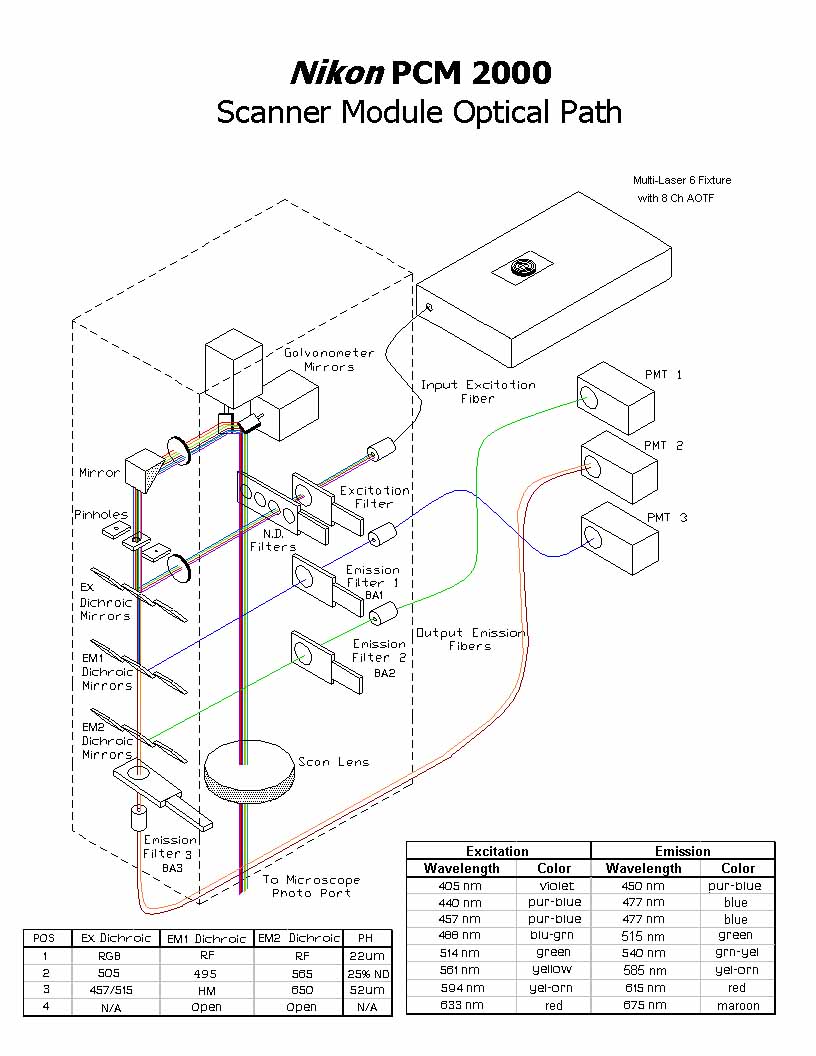 